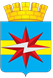 АДМИНИСТРАЦИЯ ГОРОДА ШАРЫПОВО КРАСНОЯРСКОГО КРАЯПОСТАНОВЛЕНИЕ23.11.2022 											№ 389О внесении изменений в постановление Администрации города Шарыпово от 12.10.2017 № 200 «Об утверждении муниципальной программы «Формирование современной городской среды муниципального образования «город Шарыпово Красноярского края» (в редакции от 30.08.2022 №275)В соответствии со статьей 179 Бюджетного кодекса Российской Федерации, статьей 34 Устава города Шарыпово, постановлением Администрации города Шарыпово от 30.07.2013 № 171 «Об утверждении Порядка принятия решений о разработке муниципальных программ муниципального образования города Шарыпово Красноярского края, их формировании и реализации»,ПОСТАНОВЛЯЮ:1. Внести в постановление Администрации города Шарыпово от 12.10.2017 № 200 «Об утверждении муниципальной программы «Формирование современной городской среды муниципального образования «город Шарыпово Красноярского края» (в редакции от 08.10.2021 №197, от 10.11.2021 №227, от 10.01.2022 №1, от 18.02.2022 №54, от 06.05.2022 №129, от 11.08.2022 №252, от 30.08.2022 №275) следующие изменения:1.1. В разделе 1 «Паспорт муниципальной программы», приложения к постановлению «муниципальная программа «Формирование современной городской среды муниципального образования «город Шарыпово Красноярского края» строку «Информация по ресурсному обеспечению программы, в том числе в разбивке по источникам финансирования по годам реализации программы» цифры «198126,71; 18395,48; 924,50» заменить цифрами «198118,71; 18387,48; 916,50».1.2. В Приложении № 1 «Информация о ресурсном обеспечении муниципальной программы муниципального образования «город Шарыпово Красноярского края» за счет средств бюджета города Шарыпово, в том числе средств, поступивших из бюджетов других уровней бюджетной системы и бюджетов государственных внебюджетных фондов» к муниципальной программе «Формирование современной городской среды муниципального образования «город Шарыпово Красноярского края» строки 1, 1.2 изложить в следующей редакции:1.3. В Приложении № 2 «Информация об источниках финансирования подпрограмм, отдельных мероприятий муниципальной программы муниципального образования города Шарыпово (средства бюджета города Шарыпово, в том числе средства, поступившие из бюджетов других уровней бюджетной системы, бюджетов государственных внебюджетных фондов)» к муниципальной программе «Формирование современной городской среды муниципального образования «город Шарыпово Красноярского края» строки 1, 1.2 изложить в следующей редакции:2. Контроль за исполнением настоящего постановления возложить на Первого заместителя Главы города Шарыпово Д.В. Саюшева.3. Постановление вступает в силу в день, следующий за днем его официального опубликования в периодическом печатном издании «Официальный вестник города Шарыпово» и подлежит размещению на официальном сайте муниципального образования города Шарыпово Красноярского края (www.gorodsharypovo.ru).Глава города Шарыпово							 В.Г. Хохлов1Муниципальная программа"Формирование современной городской среды"всего расходные обязательства по программеХХХХ18 387,4820 037,4622050,0560474,991Муниципальная программа"Формирование современной городской среды"в том числе по ГРБС:1Муниципальная программа"Формирование современной городской среды"МКУ "СГХ"ХХХХ18 387,4820 029,4622 042,0560458,991Муниципальная программа"Формирование современной городской среды"КУМИ и ЗОХХХХ0,008,008,0016,001.2.Мероприятие 2 муниципальной программы Долевое финансирование расходов (за муниципальное жилье) на реализацию мероприятий по благоустройству, направленных на формирование современной городской средывсего расходные обязательства по программеХХХХ0,008,008,0016,001.2.Мероприятие 2 муниципальной программы Долевое финансирование расходов (за муниципальное жилье) на реализацию мероприятий по благоустройству, направленных на формирование современной городской средыв том числе по ГРБС:1.2.Мероприятие 2 муниципальной программы Долевое финансирование расходов (за муниципальное жилье) на реализацию мероприятий по благоустройству, направленных на формирование современной городской средыКУМИ и ЗО117050312000055502440,008,008,0016,001Муниципальная программа"Формирование современной городской среды"Всего                    18 387,4820 037,4622 050,0560 474,991Муниципальная программа"Формирование современной городской среды"в том числе:             1Муниципальная программа"Формирование современной городской среды"бюджет города Шарыпово 916,501 424,501 424,503 765,501Муниципальная программа"Формирование современной городской среды"краевой бюджет  859,13905,651 006,282 771,061Муниципальная программа"Формирование современной городской среды"федеральный бюджет 16 323,4317 207,3119 119,2752 650,011Муниципальная программа"Формирование современной городской среды"внебюджетные  источники                 288,42500,00500,001 288,421.2.Мероприятие 2 муниципальной программыДолевое финансирование расходов (за муниципальное жилье) на реализацию мероприятий по благоустройству, направленных на формирование современной городской средыВсего                    0,008,008,0016,001.2.Мероприятие 2 муниципальной программыДолевое финансирование расходов (за муниципальное жилье) на реализацию мероприятий по благоустройству, направленных на формирование современной городской средыв том числе:             1.2.Мероприятие 2 муниципальной программыДолевое финансирование расходов (за муниципальное жилье) на реализацию мероприятий по благоустройству, направленных на формирование современной городской средыбюджет города Шарыпово 0,008,008,0016,001.2.Мероприятие 2 муниципальной программыДолевое финансирование расходов (за муниципальное жилье) на реализацию мероприятий по благоустройству, направленных на формирование современной городской средыкраевой бюджет  1.2.Мероприятие 2 муниципальной программыДолевое финансирование расходов (за муниципальное жилье) на реализацию мероприятий по благоустройству, направленных на формирование современной городской средыфедеральный бюджет 1.2.Мероприятие 2 муниципальной программыДолевое финансирование расходов (за муниципальное жилье) на реализацию мероприятий по благоустройству, направленных на формирование современной городской средывнебюджетные  источники                 